Religion Planning 			     			Year 	        Term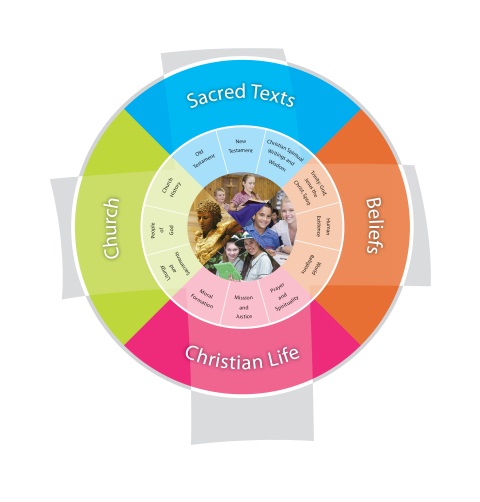 Jubilee Primary School					Duration:Fertile QuestionReligious Life of the SchoolGeneral CapabilitiesCross-Curricular PrioritiesReligious Identity and CultureEthos and charism (ICE)Authentic Christian community (ICC)Sense of the Sacred (ICS)Social Action and JusticeJustice in the school community (SJS)Action for justice (SJA)Reflection on action for Justice (SJR)Evangelisation and Faith FormationLiving the Gospel (EFG)Spiritual Formation (EFF)Witness to the wider community (EFW)Prayer and WorshipChristian prayer (PWP)Celebration of liturgy and sacraments (PWL)Ritualising everyday life (PWR)Literacy Numeracy Information and communication technology (ICT) capability Critical and creative thinking Personal and social capability Ethical understanding Intercultural understanding. Aboriginal and Torres Strait Islander histories, cultures and spiritualities Asia and Australia’s engagement with Asia in a multi-faith context Sustainability and ecological stewardship. Year Level DescriptionYear Level DescriptionYear Level DescriptionThe Religion Curriculum involves four strands: Sacred Texts, Beliefs, Church and Christian Life. These strands are interrelated and should be taught in an integrated way; and in ways that are appropriate to specific local contexts.The Religion Curriculum involves four strands: Sacred Texts, Beliefs, Church and Christian Life. These strands are interrelated and should be taught in an integrated way; and in ways that are appropriate to specific local contexts.The Religion Curriculum involves four strands: Sacred Texts, Beliefs, Church and Christian Life. These strands are interrelated and should be taught in an integrated way; and in ways that are appropriate to specific local contexts.Achievement StandardAchievement StandardAchievement StandardBy the end of Year By the end of Year By the end of Year Class Context for Learning – Differentiated learningClass NeedsIndividualised Learning NeedsCatholics/non-Catholics – other faiths – practising/non-practisingASD – ADHD (abstract concepts may need further unpacking – visuals etc…)Learning IntentionsLearning IntentionBy the end these learning experiences, studentsSuccess CriteriaSuccess CriteriaAssessment  Assessment BackgroundContent Descriptions                                                                                                                Content Descriptions                                                                                                                Content Descriptions                                                                                                                Content Descriptions                                                                                                                Sacred Texts                                                 Old Testament New TestamentChristian Spiritual Writings and Wisdom 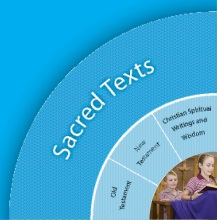 Sacred Texts                                                 Old Testament New TestamentChristian Spiritual Writings and Wisdom Beliefs TrinityHuman ExistenceWorld Religions  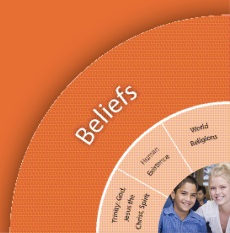 Beliefs TrinityHuman ExistenceWorld Religions  Religious Knowledge and Deep UnderstandingSkillsReligious Knowledge and Deep UnderstandingSkillsChurch Liturgy and Sacraments People of GodChurch History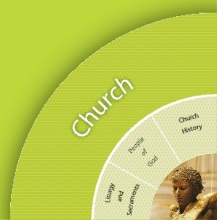 Church Liturgy and Sacraments People of GodChurch HistoryChristian Living Moral FormationMission and JusticePrayer and Spirituality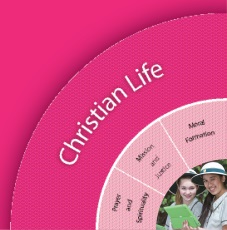 Christian Living Moral FormationMission and JusticePrayer and SpiritualityReligious Knowledge and Deep UnderstandingSkillsReligious Knowledge and Deep UnderstandingSkillsScriptural Texts Core texts are prescribed Scriptural texts that need to be taught in depth at each year level.Supplementary texts are other possible Scripture texts that could be used to support the teaching of particular concepts.Significant Days and Celebrations Learning ExperiencesLearning ExperiencesLearning ExperiencesCore Content Area OneFocus/Question– Core Content Area OneFocus/Question– ResourcesTeacher Background Mandated Scriptural TextsTuning In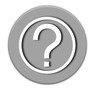 What is the topic?Why should we study this topic? Frame manageable questions.What do I already know about this topic? I think I know x,y,z.How is this relevant to me?Finding Out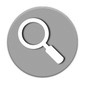 Identify possible sources of informationIdentify skills necessary for the investigation. How did it happen? Who was there and what were the facts?Sorting Out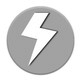 What do we want to find out?How can we do this best?How will we gather the information?Does what I knew before still apply? Does my first idea still make sense?Communicating 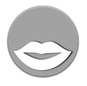 Extend and challenge students’ understandingsOffer more informationIs there something else I need to deepen my knowledge understandings?What difference does this make to me?Reflecting and Evaluating 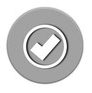 So what have I learnt?If I know this, how can I connect it with my world? Core Content Area TwoFocus/Question– Core Content Area TwoFocus/Question– ResourcesTeacher BackgroundTuning InFinding OutSorting OutCommunicating Reflecting and Evaluating Core Content Area ThreeFocus/Question– Core Content Area ThreeFocus/Question– ResourcesTeacher BackgroundTuning InFinding OutSorting OutCommunicating Reflecting and Evaluating Brainstorm Ideas for Learning ExperiencesBrainstorm Ideas for Learning Experiences2 STARS Provide some positive feedback on your Religion Unit below. What activities and lessons were engaging for students? What resources were most useful? Were the lesson plan ideas helpful?  2 STARS Provide some positive feedback on your Religion Unit below. What activities and lessons were engaging for students? What resources were most useful? Were the lesson plan ideas helpful?  1 WISH What would you change should you teach this unit again? What resources do you wish you could have used to engage children in this unit more?  1 WISH What would you change should you teach this unit again? What resources do you wish you could have used to engage children in this unit more?  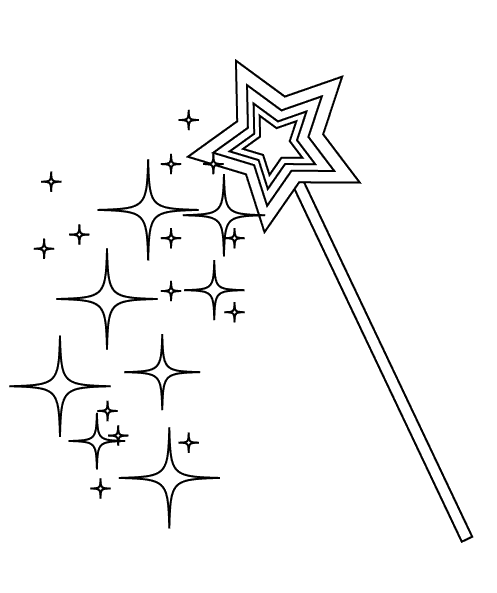 